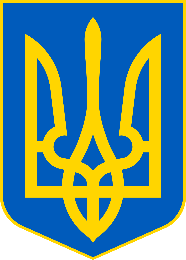 Закон України  "Про внесення змін до деяких законодавчих актів України, спрямованих на забезпечення додаткових соціальних і економічних гарантій у зв'язку з поширенням коронавірусної хвороби (COVID-19)" № 540-IX від 30.03.2020р. подовжив терміни незастосування штрафних санкцій по ЄСВ  та терміни подання. Закон № 540-IX визначає, що тимчасово штрафні санкції, визначені частиною одинадцятою статті 25 цього Закону, не застосовуються за такі порушення, вчинені у періоди з 1 по 31 березня, з 1 по 30 квітня та з  1 по  31 травня 2020 року : несвоєчасна сплата (несвоєчасне перерахування) єдиного внеску; неповна сплата або несвоєчасна сплата суми єдиного внеску одночасно з видачею сум виплат, на які нараховується єдиний внесок (авансових платежів); несвоєчасне подання звітності до податкових органів. Також, протягом періодів з 1 по 31 березня, з 1 по 30 квітня та з 1 по  31 травня 2020 року платникам єдиного внеску не нараховується пеня, а нарахована пеня за ці періоди підлягає списанню. Щодо перевірок, то установлено мораторій на проведення документальних перевірок правильності нарахування, обчислення та сплати єдиного внеску на період з 18 березня по 31  травня 2020 року. Документальні перевірки правильності нарахування, обчислення та сплати єдиного внеску, що були розпочаті до 18 березня 2020 року та не були завершеними, зупиняються до 31  травня 2020 року. Тимчасово, на період до 31 травня  2020  року (включно), зупиняється встановлений строк розгляду скарг платників податків єдиного внеску, що надійшли / надійдуть до 31 травня 2020 року та/або які не розглянуті станом на 18 березня 2020 року. Податковий орган, який розглядає скаргу платника єдиного внеску зобов’язаний прийняти вмотивоване рішення та надіслати його платнику єдиного внеску на адресу платника єдиного внеску поштою з повідомленням про вручення або надати йому під розписку. Тимчасово до 31 травня 2020 року (включно) продовжується строк подачі скарг платників єдиного внеску, термін подачі яких припадає на період з 18 березня до 31 травня 2020 року. Що стосується сплати ЄСВ, то тимчасово за періоди з 1 по 31 березня та з 1 квітня по 30 квітня 2020 року звільняються від нарахування та сплати єдиного внеску «за себе» фізичні особи – підприємці, у тому числі ті, які перебувають на спрощеній системі оподаткування, члени фермерських господарств та особи, які займаються незалежною професійною діяльністю. 